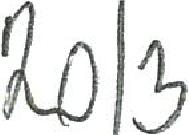 FAKTURA - DAŇOVÝ DOKLAD V 17024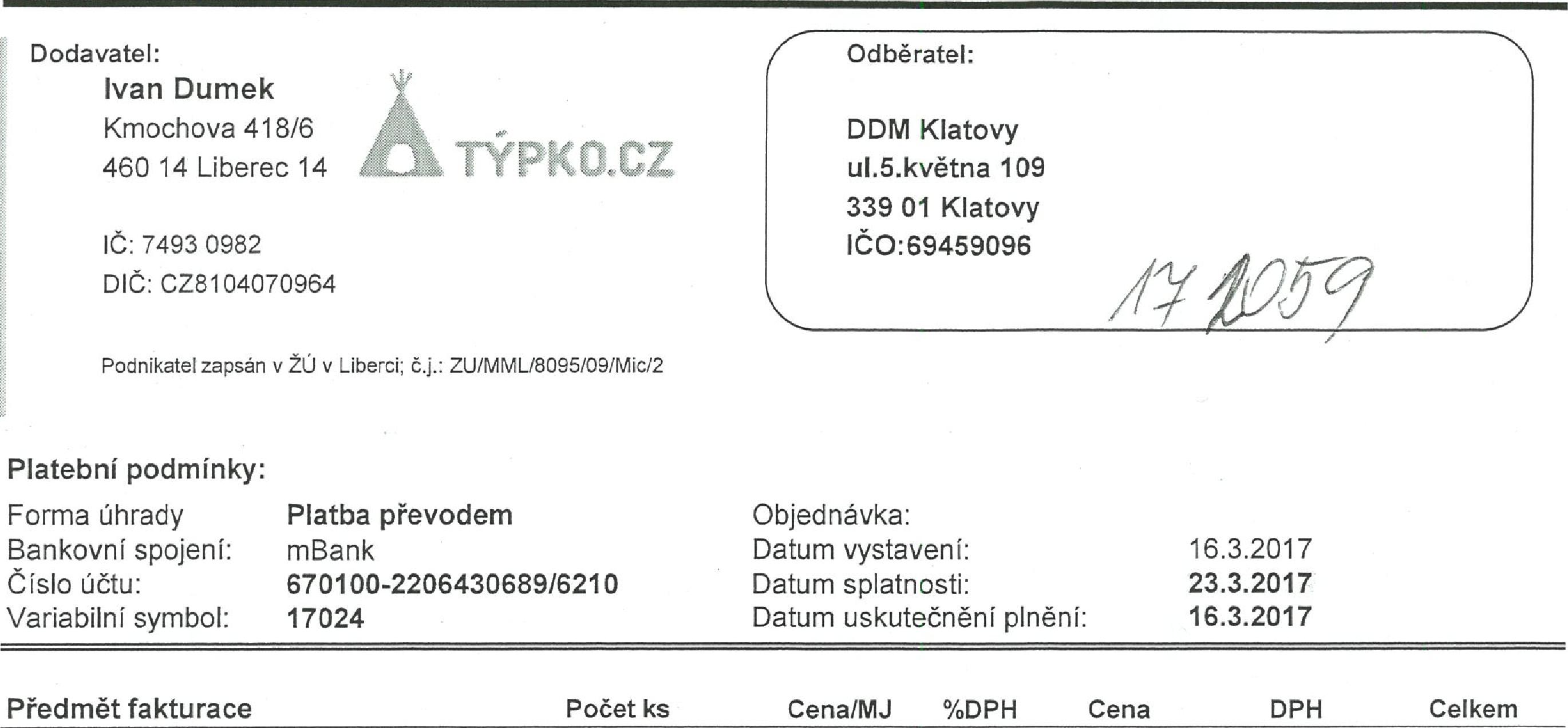 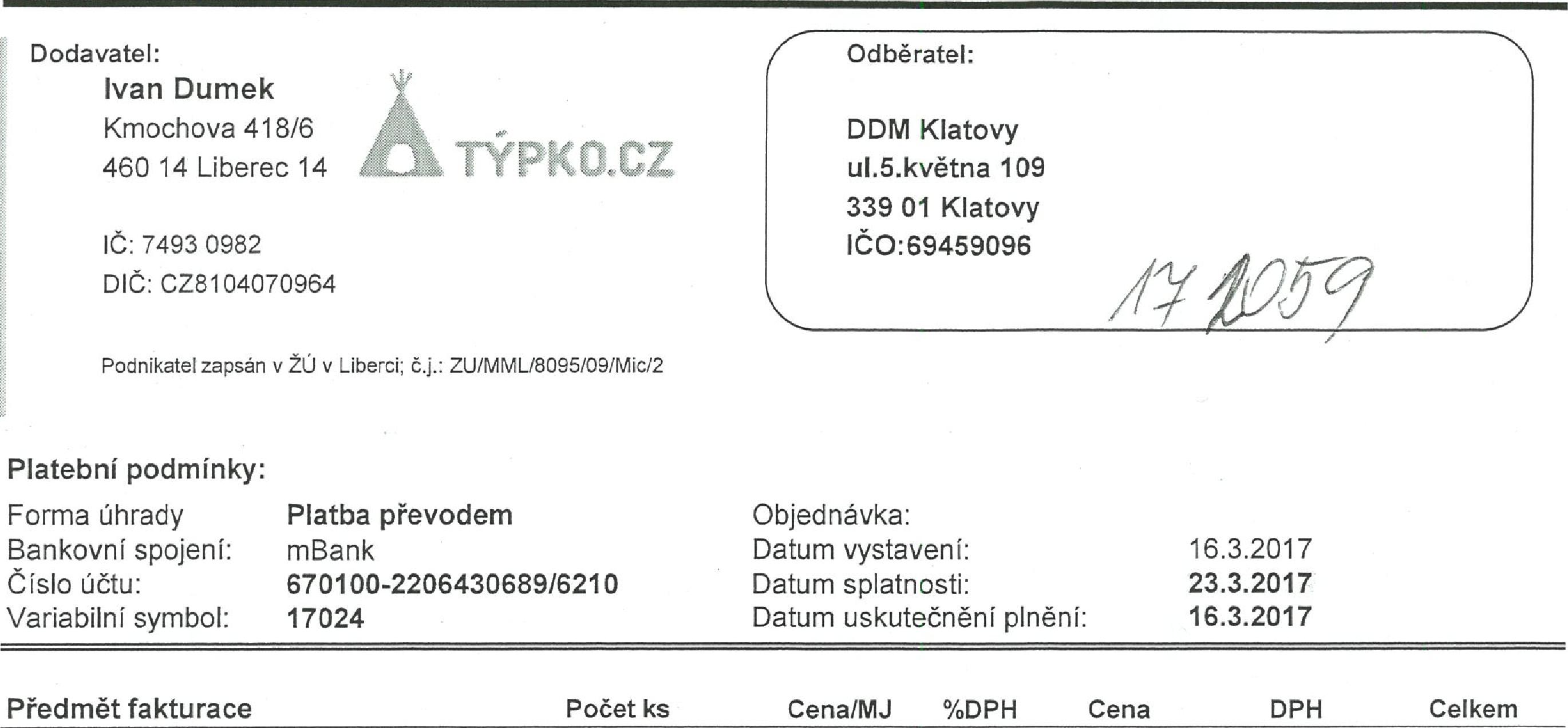 Celkem k úhradě:	94 380,00 KčOSADA 205x205x150 sahara, okno, šňůra82760,3321%22 082,644 637,3626 720,00Kompletní dřevěná podsada86214,8821%49 719,0110 440,9960 160,00Expediční poplatek16198,3521%6 198,351 301,657 500,00Rekapitulace DPH v Kč:	Základ v KčSazbaDPH v KčCelkem s DPH v Kč0,000%0,000,000,0015%0,000,0078000,0021%16380,0094380,00